Túrakód: V008_04	/	Táv.: 44,3 km	/	Frissítve: 2019-01-29Túranév: Szentes térsége / Mindszenti Tisza-parti strand #1Leírás:44,3 km-es teljesítménytúránk a mindszenti Tisza-parti strandra visz.(A túra választásánál ne feledjük, hogy az út fárasztóbb része a nap második részében, a visszaúton vár majd ránk! Célszerű pihenten, korán és némi kilométerrel a kezünkben nekivágni a túrának.)(Ezen túrajavaslatnak kettő- és háromnapos változata is elérhető, melyek bővebben kiegészíthetőek strandolással és a fellelhető látványosságok megtekintésével, valamint a napi távokból adódóan nem a teljesítménytúrák kategóriájába tartoznak.) Kiindulási pontunk a St. Jupát SE. Vízitelepe mellett található komplejáró (237,8 fkm), (úp.: 000iep).Innen lefelé, a folyó sodrásával megegyező irányba induljunk (a track csupán a túraútvonal műholdképen történő, valamint a nevezett-pontok terepen történő könnyebb beazonosításának célját szolgálja, nem feszesen követendő nyomvonal)!Rögtön a kanyar után találjuk az útközben fellelhető két jelentős homokpad egyikét (237 fkm). Lejjebb a 235 fkm alatt/felett terül el a bal parton a helyiek által „Sziget” néven emlegetett terület. Itt az ártérben hobbikertek, gyümölcsfás telkek találhatók. A vízpart ezen szakaszán mólók sorakoznak, melyeken gyakran horgászok lesik a pecabot végének rezdüléseit.A túloldalon, a kanyar kezdeténél vízkivételi mű látható. A kanyarulat alatt a 234 fkm-nél homokszegélyt találunk, mely jó mártózási lehetőséget kínál a túrázónak. Innen hosszan belátható szakaszok következnek, melyek kevés változatossággal szolgálnak, de ugyanakkor nagy nyugalmat biztosítanak az erre fogékonyaknak. (Ezen részen erősebb déli szél esetén jelentős hullámok korbácsolásával zord feltételeket szabhat a folyó.) 
Közben a 230 fkm-nél elsiklunk az egykori révátkelő mellett, melyről már csak a parton (észrevehetetlenül) megbúvó drótkötélfeszítő csörlő tanúskodik. Amennyiben szeretnénk kipróbálni a tiszai „csorgás” megnyugtató élményét, azt itt célszerű megtennünk, mert a nap második felében ez már nem a kívánt irányba történő haladással tehető csak meg.  
A monoton szakasznak a 227 fkm alatt kezdődő nagy ívű jobbos kanyarulat vet véget. Az alján hirtelen éles balkanyar következik, mely alaposan megforgatja a vizet, és az újabb fürdőzési lehetőséget kínáló szegvári homokpartot rejti (224,3 fkm, úp.: 002kbp). Itt közepes vízállás esetén is homokra tudunk kiszállni; a helyszín alkalmas pihenésre, fürdőzésre. Pancsoláskor azonban legyünk körültekintőek, hiszen a víz bedőlt fákat, tuskókat rejt/rejthet, melyek elhelyezkedése évről-évre, vagy akár hétről-hétre is változhat! (A tiszai homokpadok folyamatosan alakulhatnak az áradások romboló-építő hatásának következtében.) Mielőtt ugrálásba kezdenénk – az erre egyébként alkalmas, hirtelen mélyülő partszakaszon – feltétlenül derítsük fel a területet! Továbbhaladva elsiklunk a csanyteleki lejáró betonlépcsője (224 fkm, j.), majd kicsivel lejjebb egy vízkivételi mű mellett. (221,2 fkm-nél (j.) torkollik be a Dong-éri főcsatorna, melyre a visszafelé vezető út leírásában térünk ki.) Alatta a balos kanyarulatban ismét vízkivételi mű látható a töltésalapnak támaszkodó folyó partján, vele szemben kicsiny homokszegély teremt lehetőséget mártózásra.A Kurca torkolatát a 217,8 fkm-nél (úp.: 003kbp, b.) találjuk, és – ha kedvünk tartja - kedvező vízállás esetén a csatornán be is tudunk evezni az 1885-ben létesített csőzsilipig (tack: V008o041). Kissé lejjebb (227 fkm) a komp kötele alatt kell átsiklanunk. Ha mozgásban van - átkelést bonyolít le - mindig mögötte menjünk és legyünk tekintettel arra, hogy a kifeszített kötélnek, a meder közepén van a legnagyobb „hasa”, itt lóg be leginkább! Kedvezőtlen fényviszonyok esetén nehéz megítélni a víz feletti magasságát, ezért ne kísérletezzünk! A parthoz közelebbi részen biztosan elférünk alatta. (Amennyiben a kompkötél nincs kifeszítve, ezt egy kitűzött fehér zászlóval jelzik.)A balos kanyarulatban a 215,3 fkm-nél érjük el túránk célállomását és egyben fordulópontját, a mindszenti Tisza-parti strandot 
(úp.: 001ford). Nyári szezonban a terület alsó és felső részén van lehetőségünk kikötni. A strandon büféket és közkutat (úp.: 004viz) is találunk. Amennyiben eltávolodunk a felszerelésünktől, ne feledkezzünk meg gondoskodni a megfelelő biztonságáról! Strandolásunk, pihenésünk, nézelődésünk végeztével „tengerre”!Visszaindulásunk ütemezésénél vegyük számításba a felfelé, a folyásiránnyal szemben történő evezés jelentősebb időigényét, melyet az uralkodó széljárás még tovább növelhet!Az út során célszerű követnünk a folyóvízen felfelé evezők stratégiáját, miszerint kanyarok mentén oldalt váltunk, hogy mindig a belső íven haladjunk (így részben rövidebb a táv, részben a sodrás is csekélyebb). Ha azonban kíváncsiságunk irányítja hajónkat, ne habozzunk azt az oldalt választani, amelyik jobban felkeltette érdeklődésünket. Visszautunk során pihenőket az említett homokpadokon, vagy egy-egy bedőlt fába, kikötött ladikba kapaszkodva, kikötve tudunk beiktatni.A rév eléréséig mólók és csónakkikötők kerülgetésével kell haladnunk, melyeken gyakran horgászok koncentrálnak a spiccek rezdüléseire.A Kurca torkolatát elérve kiegészítő programra nyílik lehetőségünk (track: V006o142). Kiszállni a torkolat felső sarkánál található vízmérce lépcsőjénél a legcélszerűbb (217,8 fkm, úp.: 003kbp.)Fenn, a töltés túlsó oldalán indul a Kurca alsó szakaszának partján kialakított Kurca-Parti Tanösvény, mely szűk két kilométer hosszúságban húzódik a torkolati zsilip és a Pintér-híd között. A tanösvényen négy információs tábla mutatja be a terület élővilágát, valamint három pihenőhelyet is kialakítottak rajta. A program beiktatása esetén gazdálkodjunk bölcsen a rendelkezésre álló időnkkel, valamint felszereléseink biztonságáról itt se feledkezzünk meg!
Folytatván túránkat kilométerekkel feljebb (221,2 fkm, j., úp.: 005tork, track: V008o043) érünk el a Dong-éri főcsatorna torkolatához, mely kedvező vízállás esetén rövid (440 méteres), de annál vadregényesebb kiruccanásra csábít. Az ártéri erdőn keresztül szűk kanyarok leküzdésével ki tudunk evezni a töltésnél található árvízkapuig, mely merőben új élményt nyújt a túrázónak, és kihívást a kormányosnak.Visszatérve a mederbe hamarosan a szegvári homokpartnál találjuk magunkat, ahol – ha kedvünk tartja - ismét fürdőzhetünk (224,3 fkm, úp.: 002kbp). (Természetesen az e partra vonatkozó, fentebb említett instrukciók szem előtt tartásával.) Továbbhaladva a 34-es homokszegély kínál újabb jó lehetőséget kiszállásra, mártózásra 
(234 fkm, úp.: 006kbp). Ha időnk engedi, a 37-es parton is álljunk meg fürdőzni, heverészni (237 fkm, úp.: 007kbp). Kikötés esetén válasszuk a partszakasz alsó részét, hogy alkalmazkodjunk az itt kialakult strandolási szokásokhoz!Hajóba szállva gyorsan megérkezünk kiindulási pontunkra, mely túránk végpontja is egyben. Feldolgozták: Erdélyszky Szilvia, 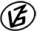 Tapasztalataidat, élményeidet őrömmel fogadjuk! 
(Fotó és videó anyagokat is várunk.)